«8 марта – праздник мам, бабушек и девочек» Один из любимых праздников ребят – 8 Марта! В этот день малыши поздравляют своих самых близких и дорогих людей. Весело и интересно прошёл утренник в группе второго раннего возраста "Лучики" в гости к малышам приходили клоуны и бабушка. Ребята пели и танцевали, играли в различные игры, собирали ромашки. 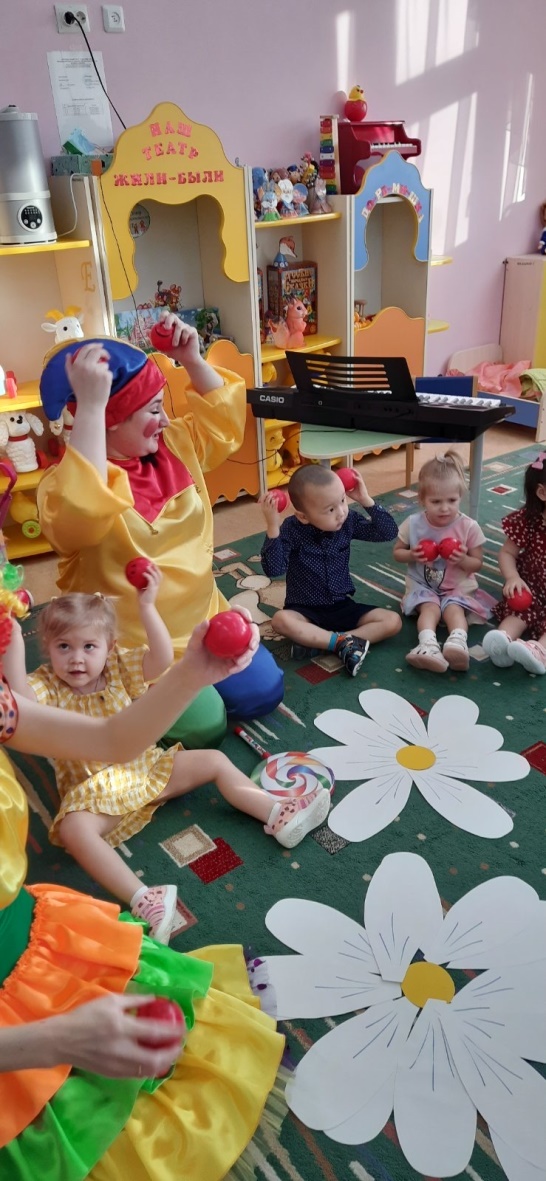 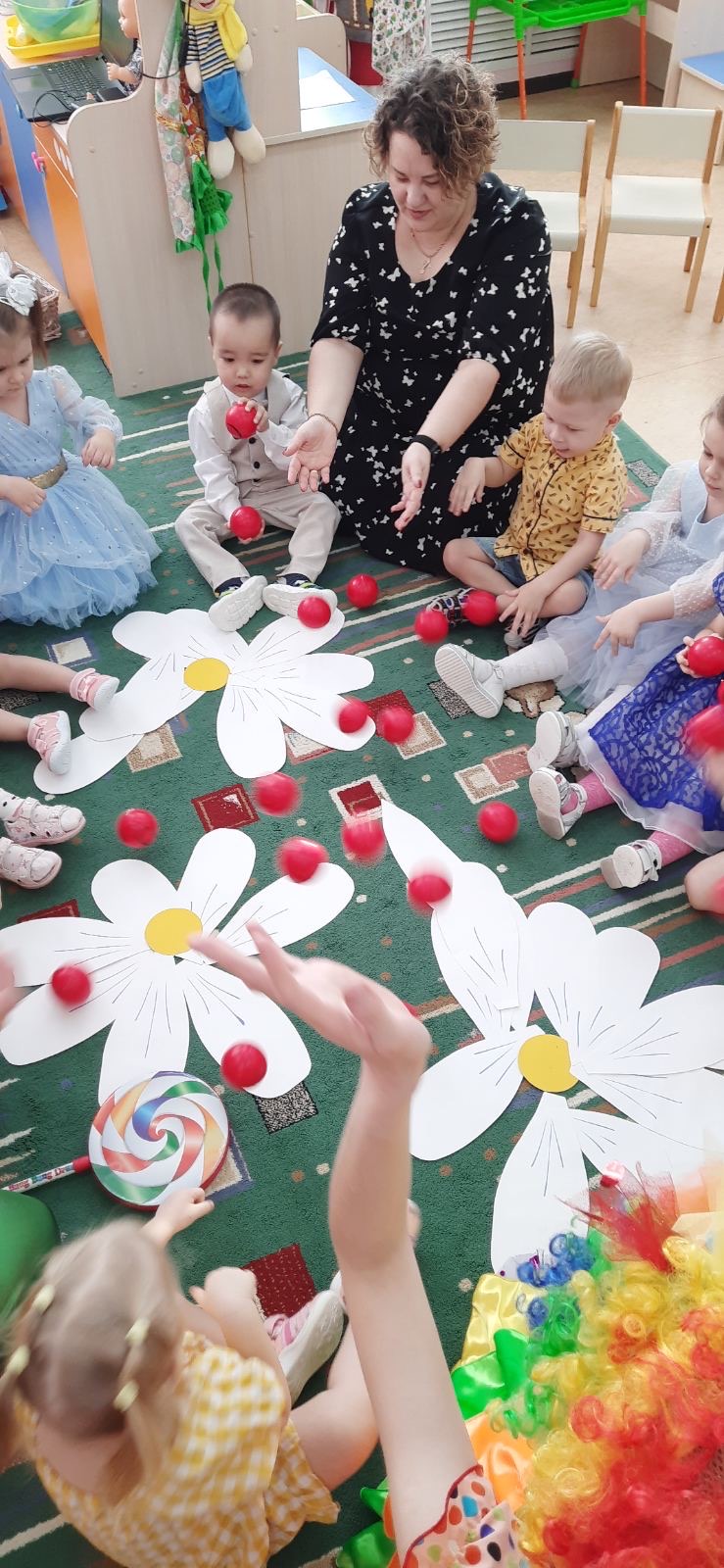 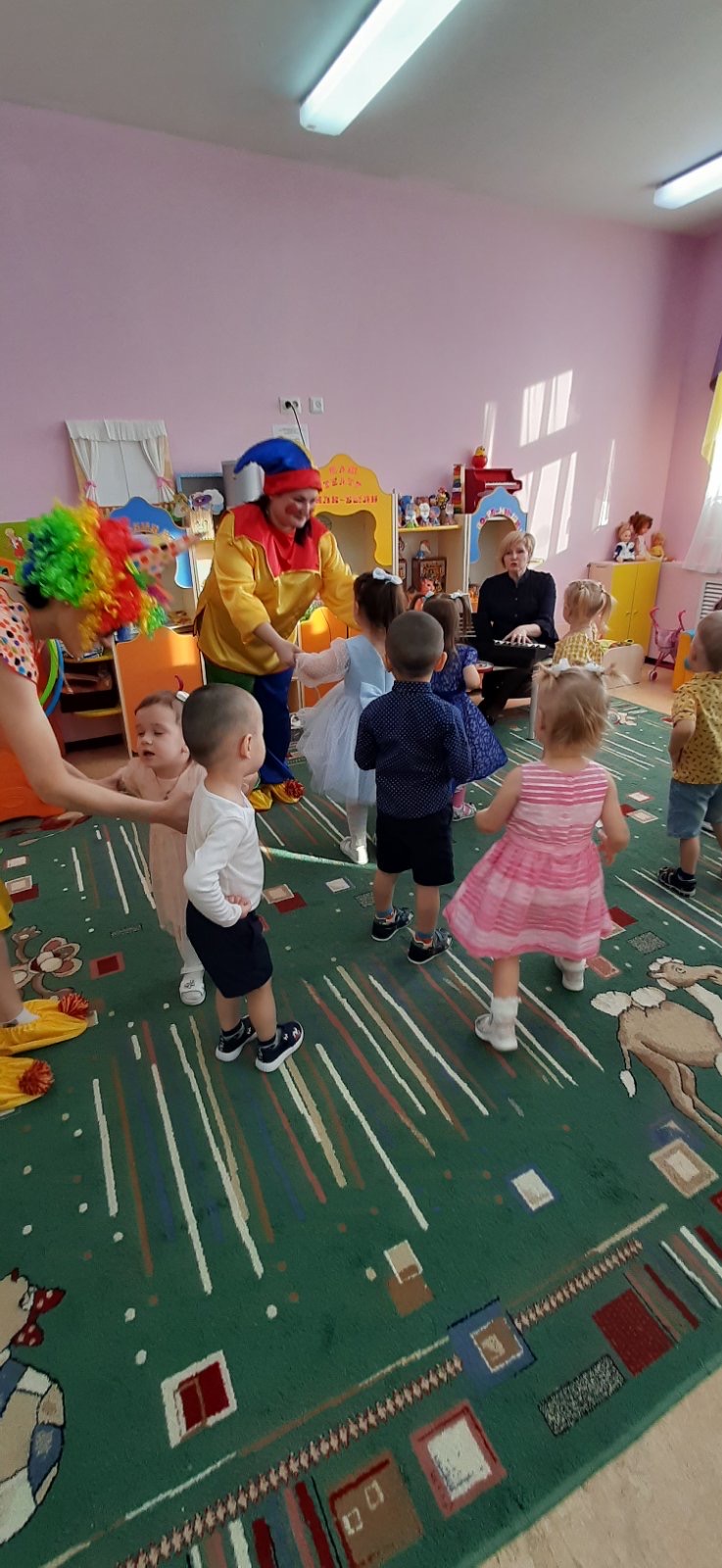 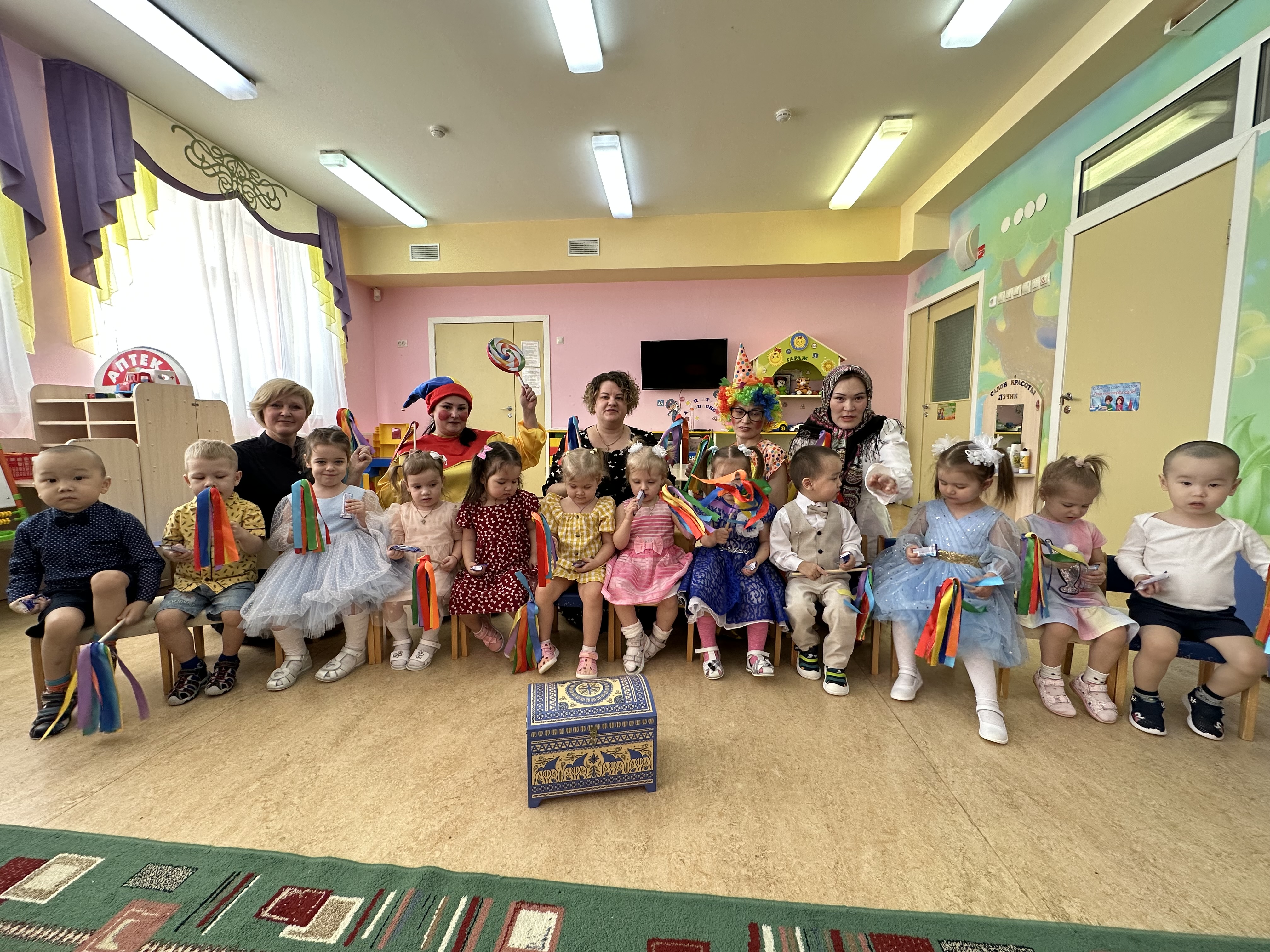 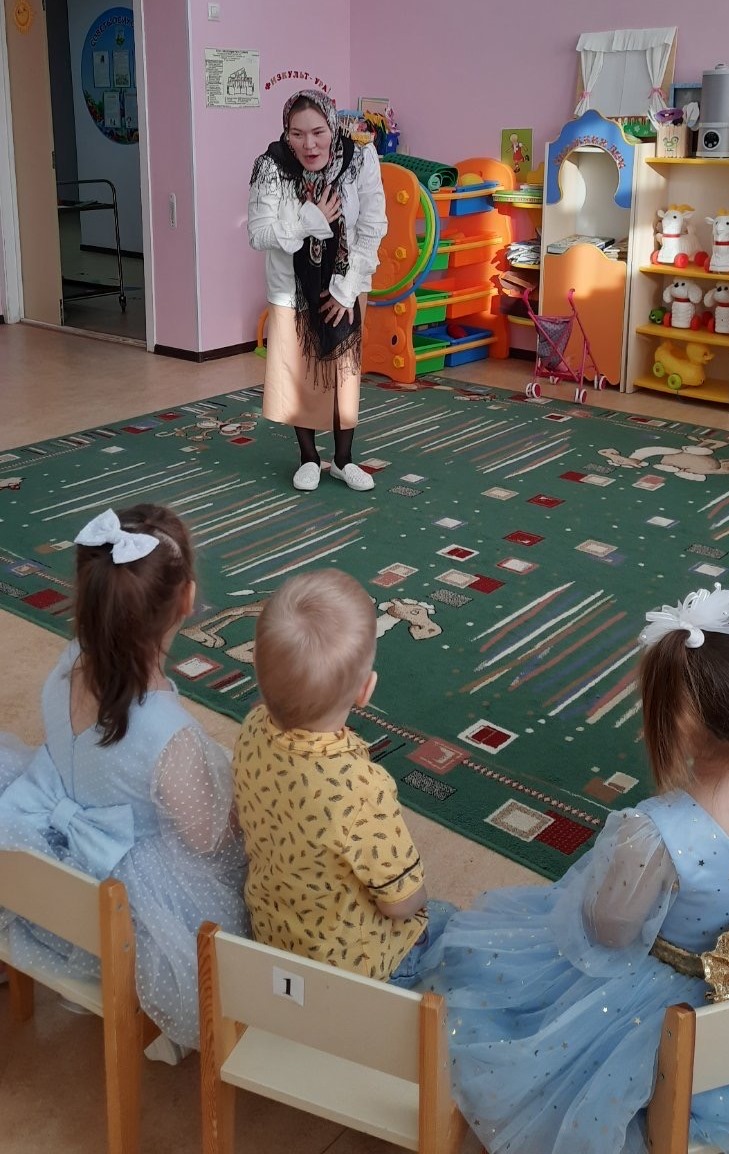 